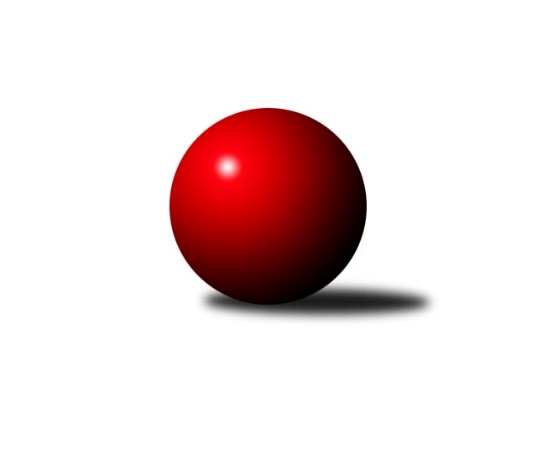 Č.15Ročník 2022/2023	19.5.2024 Východočeský přebor skupina A 2022/2023Statistika 15. kolaTabulka družstev:		družstvo	záp	výh	rem	proh	skore	sety	průměr	body	plné	dorážka	chyby	1.	Milovice A	14	11	1	2	150 : 74 	(82.0 : 54.0)	2523	23	1745	779	38.3	2.	Nová Paka B	15	10	0	5	142 : 98 	(82.0 : 62.0)	2471	20	1744	727	48	3.	Jičín B	15	9	1	5	150 : 90 	(39.0 : 41.0)	2495	19	1758	738	45.9	4.	Poříčí A	15	9	0	6	126 : 114 	(60.0 : 64.0)	2442	18	1721	721	49.1	5.	Rokytnice n. J. B	14	7	0	7	111 : 113 	(59.5 : 70.5)	2486	14	1735	750	53.2	6.	Vrchlabí B	15	7	0	8	116 : 124 	(82.5 : 75.5)	2520	14	1756	764	39	7.	Josefov A	15	7	0	8	112 : 128 	(51.5 : 54.5)	2486	14	1730	756	45.7	8.	Dvůr Kr. B	15	7	0	8	111 : 129 	(76.5 : 69.5)	2465	14	1732	732	54.8	9.	Milovice B	15	6	0	9	123 : 117 	(66.0 : 80.0)	2476	12	1746	730	47.8	10.	Trutnov C	15	5	2	8	97 : 143 	(50.5 : 57.5)	2424	12	1706	718	53.2	11.	Hořice C	15	4	2	9	98 : 142 	(40.0 : 50.0)	2498	10	1741	757	48.7	12.	Vrchlabí C	15	4	0	11	88 : 152 	(66.5 : 77.5)	2389	8	1682	707	53.9Tabulka doma:		družstvo	záp	výh	rem	proh	skore	sety	průměr	body	maximum	minimum	1.	Jičín B	8	7	1	0	106 : 22 	(18.5 : 13.5)	2605	15	2669	2486	2.	Nová Paka B	8	7	0	1	88 : 40 	(55.5 : 40.5)	2538	14	2597	2432	3.	Milovice A	8	6	1	1	92 : 36 	(54.5 : 35.5)	2552	13	2671	2418	4.	Poříčí A	8	6	0	2	82 : 46 	(30.5 : 27.5)	2523	12	2585	2414	5.	Dvůr Kr. B	8	6	0	2	78 : 50 	(51.5 : 34.5)	2456	12	2568	2313	6.	Josefov A	8	5	0	3	75 : 53 	(17.0 : 15.0)	2389	10	2513	2341	7.	Milovice B	7	4	0	3	68 : 44 	(30.0 : 30.0)	2557	8	2665	2443	8.	Vrchlabí B	7	4	0	3	60 : 52 	(45.0 : 39.0)	2525	8	2618	2455	9.	Trutnov C	7	4	0	3	60 : 52 	(22.0 : 14.0)	2510	8	2570	2449	10.	Hořice C	7	3	1	3	52 : 60 	(11.5 : 14.5)	2558	7	2631	2505	11.	Vrchlabí C	7	3	0	4	56 : 56 	(42.0 : 42.0)	2543	6	2623	2469	12.	Rokytnice n. J. B	6	3	0	3	44 : 52 	(32.5 : 39.5)	2509	6	2624	2351Tabulka venku:		družstvo	záp	výh	rem	proh	skore	sety	průměr	body	maximum	minimum	1.	Milovice A	6	5	0	1	58 : 38 	(27.5 : 18.5)	2525	10	2605	2371	2.	Rokytnice n. J. B	8	4	0	4	67 : 61 	(27.0 : 31.0)	2483	8	2661	2306	3.	Nová Paka B	7	3	0	4	54 : 58 	(26.5 : 21.5)	2462	6	2528	2340	4.	Vrchlabí B	8	3	0	5	56 : 72 	(37.5 : 36.5)	2538	6	2683	2399	5.	Poříčí A	7	3	0	4	44 : 68 	(29.5 : 36.5)	2428	6	2593	2281	6.	Milovice B	8	2	0	6	55 : 73 	(36.0 : 50.0)	2473	4	2573	2393	7.	Jičín B	7	2	0	5	44 : 68 	(20.5 : 27.5)	2479	4	2595	2312	8.	Josefov A	7	2	0	5	37 : 75 	(34.5 : 39.5)	2500	4	2586	2388	9.	Trutnov C	8	1	2	5	37 : 91 	(28.5 : 43.5)	2412	4	2618	2256	10.	Hořice C	8	1	1	6	46 : 82 	(28.5 : 35.5)	2488	3	2608	2377	11.	Dvůr Kr. B	7	1	0	6	33 : 79 	(25.0 : 35.0)	2466	2	2517	2422	12.	Vrchlabí C	8	1	0	7	32 : 96 	(24.5 : 35.5)	2385	2	2508	2188Tabulka podzimní části:		družstvo	záp	výh	rem	proh	skore	sety	průměr	body	doma	venku	1.	Milovice A	11	8	1	2	112 : 64 	(60.0 : 40.0)	2523	17 	4 	1 	1 	4 	0 	1	2.	Jičín B	11	8	0	3	122 : 54 	(29.0 : 29.0)	2501	16 	6 	0 	0 	2 	0 	3	3.	Nová Paka B	11	7	0	4	103 : 73 	(58.0 : 46.0)	2471	14 	4 	0 	1 	3 	0 	3	4.	Josefov A	11	6	0	5	91 : 85 	(36.0 : 38.0)	2474	12 	4 	0 	2 	2 	0 	3	5.	Rokytnice n. J. B	11	6	0	5	85 : 91 	(42.0 : 52.0)	2480	12 	2 	0 	3 	4 	0 	2	6.	Poříčí A	11	6	0	5	82 : 94 	(48.0 : 56.0)	2464	12 	3 	0 	2 	3 	0 	3	7.	Dvůr Kr. B	11	5	0	6	79 : 97 	(50.5 : 51.5)	2448	10 	4 	0 	2 	1 	0 	4	8.	Trutnov C	11	4	2	5	75 : 101 	(35.5 : 34.5)	2447	10 	3 	0 	2 	1 	2 	3	9.	Hořice C	11	4	1	6	82 : 94 	(31.0 : 29.0)	2514	9 	3 	1 	2 	1 	0 	4	10.	Vrchlabí B	11	4	0	7	78 : 98 	(59.5 : 58.5)	2500	8 	3 	0 	3 	1 	0 	4	11.	Milovice B	11	3	0	8	83 : 93 	(51.0 : 61.0)	2486	6 	2 	0 	3 	1 	0 	5	12.	Vrchlabí C	11	3	0	8	64 : 112 	(49.5 : 54.5)	2377	6 	2 	0 	3 	1 	0 	5Tabulka jarní části:		družstvo	záp	výh	rem	proh	skore	sety	průměr	body	doma	venku	1.	Milovice A	3	3	0	0	38 : 10 	(22.0 : 14.0)	2573	6 	2 	0 	0 	1 	0 	0 	2.	Poříčí A	4	3	0	1	44 : 20 	(12.0 : 8.0)	2422	6 	3 	0 	0 	0 	0 	1 	3.	Milovice B	4	3	0	1	40 : 24 	(15.0 : 19.0)	2493	6 	2 	0 	0 	1 	0 	1 	4.	Nová Paka B	4	3	0	1	39 : 25 	(24.0 : 16.0)	2509	6 	3 	0 	0 	0 	0 	1 	5.	Vrchlabí B	4	3	0	1	38 : 26 	(23.0 : 17.0)	2584	6 	1 	0 	0 	2 	0 	1 	6.	Dvůr Kr. B	4	2	0	2	32 : 32 	(26.0 : 18.0)	2509	4 	2 	0 	0 	0 	0 	2 	7.	Jičín B	4	1	1	2	28 : 36 	(10.0 : 12.0)	2507	3 	1 	1 	0 	0 	0 	2 	8.	Rokytnice n. J. B	3	1	0	2	26 : 22 	(17.5 : 18.5)	2538	2 	1 	0 	0 	0 	0 	2 	9.	Vrchlabí C	4	1	0	3	24 : 40 	(17.0 : 23.0)	2481	2 	1 	0 	1 	0 	0 	2 	10.	Trutnov C	4	1	0	3	22 : 42 	(15.0 : 23.0)	2401	2 	1 	0 	1 	0 	0 	2 	11.	Josefov A	4	1	0	3	21 : 43 	(15.5 : 16.5)	2467	2 	1 	0 	1 	0 	0 	2 	12.	Hořice C	4	0	1	3	16 : 48 	(9.0 : 21.0)	2486	1 	0 	0 	1 	0 	1 	2 Zisk bodů pro družstvo:		jméno hráče	družstvo	body	zápasy	v %	dílčí body	sety	v %	1.	Vlastimil Hruška 	Milovice A 	26	/	14	(93%)		/		(%)	2.	Roman Bureš 	Jičín B 	22	/	11	(100%)		/		(%)	3.	Miroslav Kužel 	Poříčí A 	22	/	12	(92%)		/		(%)	4.	Jan Masopust 	Milovice B 	22	/	14	(79%)		/		(%)	5.	Jiří Kout 	Nová Paka B 	22	/	15	(73%)		/		(%)	6.	Lukáš Kostka 	Milovice B 	21	/	15	(70%)		/		(%)	7.	Miloslav Vik 	Milovice A 	20	/	11	(91%)		/		(%)	8.	Karel Slavík 	Trutnov C 	20	/	14	(71%)		/		(%)	9.	Jakub Hrycík 	Josefov A 	20	/	14	(71%)		/		(%)	10.	Jan Roza 	Poříčí A 	20	/	15	(67%)		/		(%)	11.	Jiří Rücker 	Josefov A 	20	/	15	(67%)		/		(%)	12.	Petr Lukeš 	Nová Paka B 	19	/	13	(73%)		/		(%)	13.	Václav Souček 	Milovice A 	18	/	12	(75%)		/		(%)	14.	Jan Bajer 	Nová Paka B 	18	/	13	(69%)		/		(%)	15.	Michal Sirový 	Dvůr Kr. B 	18	/	14	(64%)		/		(%)	16.	Martin Kozlovský 	Dvůr Kr. B 	18	/	14	(64%)		/		(%)	17.	Ladislav Křivka 	Jičín B 	18	/	14	(64%)		/		(%)	18.	Andrea Sochorová 	Vrchlabí B 	16	/	11	(73%)		/		(%)	19.	David Jaroš 	Milovice A 	16	/	11	(73%)		/		(%)	20.	Vladimír Řehák 	Jičín B 	16	/	11	(73%)		/		(%)	21.	Jitka Svatá 	Vrchlabí B 	16	/	13	(62%)		/		(%)	22.	Adam Balihar 	Hořice C 	16	/	13	(62%)		/		(%)	23.	Martin Pešta 	Nová Paka B 	16	/	14	(57%)		/		(%)	24.	Martin Šnytr 	Dvůr Kr. B 	14	/	7	(100%)		/		(%)	25.	Pavel Kaan 	Jičín B 	14	/	7	(100%)		/		(%)	26.	Martin Zvoníček 	Hořice C 	14	/	10	(70%)		/		(%)	27.	Josef Rychtář 	Vrchlabí C 	14	/	12	(58%)		/		(%)	28.	Filip Vízek 	Rokytnice n. J. B 	14	/	12	(58%)		/		(%)	29.	Jana Votočková 	Vrchlabí C 	14	/	12	(58%)		/		(%)	30.	Karel Košťál 	Hořice C 	14	/	12	(58%)		/		(%)	31.	Lenka Havlínová 	Nová Paka B 	14	/	13	(54%)		/		(%)	32.	Jakub Kašpar 	Rokytnice n. J. B 	14	/	13	(54%)		/		(%)	33.	Petr Hrycík 	Josefov A 	14	/	14	(50%)		/		(%)	34.	Martin Včeliš 	Milovice B 	14	/	14	(50%)		/		(%)	35.	Jan Gábriš 	Poříčí A 	14	/	14	(50%)		/		(%)	36.	František Jankto 	Trutnov C 	14	/	14	(50%)		/		(%)	37.	Kateřina Šmídová 	Dvůr Kr. B 	13	/	13	(50%)		/		(%)	38.	Tomáš Fuchs 	Milovice A 	12	/	10	(60%)		/		(%)	39.	Kryštof Košťál 	Hořice C 	12	/	10	(60%)		/		(%)	40.	Roman Kašpar 	Josefov A 	12	/	11	(55%)		/		(%)	41.	Martina Fejfarová 	Vrchlabí C 	12	/	12	(50%)		/		(%)	42.	Jaroslav Fajfer 	Nová Paka B 	12	/	12	(50%)		/		(%)	43.	Martina Kramosilová 	Dvůr Kr. B 	12	/	12	(50%)		/		(%)	44.	Matěj Ditz 	Rokytnice n. J. B 	12	/	12	(50%)		/		(%)	45.	Miroslav Šanda 	Milovice B 	12	/	13	(46%)		/		(%)	46.	Marie Kolářová 	Jičín B 	12	/	14	(43%)		/		(%)	47.	Ondřej Duchoň 	Hořice C 	12	/	14	(43%)		/		(%)	48.	Jiří Čapek 	Jičín B 	12	/	14	(43%)		/		(%)	49.	Daniel Havrda 	Poříčí A 	12	/	15	(40%)		/		(%)	50.	Jakub Petráček 	Poříčí A 	12	/	15	(40%)		/		(%)	51.	Michal Mertlík 	Trutnov C 	11	/	11	(50%)		/		(%)	52.	Martin Pacák 	Rokytnice n. J. B 	11	/	12	(46%)		/		(%)	53.	Lukáš Ludvík 	Josefov A 	11	/	15	(37%)		/		(%)	54.	Tereza Venclová 	Vrchlabí C 	10	/	5	(100%)		/		(%)	55.	Tomáš Limberský 	Vrchlabí B 	10	/	6	(83%)		/		(%)	56.	Ondřej Votoček 	Vrchlabí B 	10	/	7	(71%)		/		(%)	57.	Eva Fajstavrová 	Vrchlabí C 	10	/	11	(45%)		/		(%)	58.	Vladimír Cerman 	Vrchlabí B 	10	/	12	(42%)		/		(%)	59.	Ondra Kolář 	Milovice B 	10	/	13	(38%)		/		(%)	60.	Jiří Škoda 	Trutnov C 	10	/	13	(38%)		/		(%)	61.	Miroslav Včeliš 	Milovice A 	10	/	14	(36%)		/		(%)	62.	Tomáš Cvrček 	Rokytnice n. J. B 	9	/	12	(38%)		/		(%)	63.	Pavel Müller 	Rokytnice n. J. B 	8	/	6	(67%)		/		(%)	64.	Tomáš Nosek 	Milovice B 	8	/	7	(57%)		/		(%)	65.	Marek Ondráček 	Milovice B 	8	/	9	(44%)		/		(%)	66.	Lubomír Šimonka 	Poříčí A 	8	/	14	(29%)		/		(%)	67.	Tomáš Pavlata 	Jičín B 	6	/	3	(100%)		/		(%)	68.	Jiří Martin 	Vrchlabí B 	6	/	6	(50%)		/		(%)	69.	Pavel Gracias 	Vrchlabí B 	6	/	7	(43%)		/		(%)	70.	Miroslav Král 	Vrchlabí B 	6	/	8	(38%)		/		(%)	71.	Miroslav Šulc 	Dvůr Kr. B 	6	/	9	(33%)		/		(%)	72.	Jan Krejcar 	Trutnov C 	6	/	13	(23%)		/		(%)	73.	Zuzana Hartychová 	Rokytnice n. J. B 	5	/	6	(42%)		/		(%)	74.	Zbyněk Hercík 	Jičín B 	4	/	3	(67%)		/		(%)	75.	Václav Kukla 	Trutnov C 	4	/	5	(40%)		/		(%)	76.	Robin Bureš 	Jičín B 	4	/	5	(40%)		/		(%)	77.	David Chaloupka 	Trutnov C 	4	/	6	(33%)		/		(%)	78.	Jaroslav Lux 	Vrchlabí C 	4	/	7	(29%)		/		(%)	79.	Vladimír Šťastník 	Vrchlabí C 	4	/	8	(25%)		/		(%)	80.	Jan Stejskal 	Vrchlabí C 	4	/	8	(25%)		/		(%)	81.	Filip Hanout 	Rokytnice n. J. B 	4	/	8	(25%)		/		(%)	82.	Rudolf Kedroň 	Hořice C 	4	/	10	(20%)		/		(%)	83.	Michal Turek 	Trutnov C 	4	/	10	(20%)		/		(%)	84.	Lukáš Rožnovský 	Josefov A 	4	/	10	(20%)		/		(%)	85.	Lukáš Sýs 	Rokytnice n. J. B 	2	/	1	(100%)		/		(%)	86.	Václav Vejdělek 	Vrchlabí B 	2	/	1	(100%)		/		(%)	87.	Zdeněk Macnar 	Milovice B 	2	/	1	(100%)		/		(%)	88.	Ondřej Černý 	Hořice C 	2	/	1	(100%)		/		(%)	89.	Monika Horová 	Dvůr Kr. B 	2	/	2	(50%)		/		(%)	90.	Jan Horáček 	Vrchlabí B 	2	/	2	(50%)		/		(%)	91.	Josef Doležal 	Poříčí A 	2	/	2	(50%)		/		(%)	92.	Miroslav Souček 	Milovice A 	2	/	3	(33%)		/		(%)	93.	Ondřej Košťál 	Hořice C 	2	/	3	(33%)		/		(%)	94.	Aleš Kloutvor 	Jičín B 	2	/	4	(25%)		/		(%)	95.	Radoslav Dušek 	Milovice A 	2	/	4	(25%)		/		(%)	96.	Jarmil Nosek 	Milovice A 	2	/	6	(17%)		/		(%)	97.	Adéla Fikarová 	Hořice C 	2	/	7	(14%)		/		(%)	98.	Pavel Beyr 	Nová Paka B 	2	/	7	(14%)		/		(%)	99.	Filip Matouš 	Vrchlabí B 	2	/	8	(13%)		/		(%)	100.	Martin Šnytr 	Dvůr Kr. B 	2	/	12	(8%)		/		(%)	101.	Pavel Řehák 	Josefov A 	1	/	6	(8%)		/		(%)	102.	Vladimír Pavlata 	Jičín B 	0	/	1	(0%)		/		(%)	103.	Štěpán Soukup 	Jičín B 	0	/	1	(0%)		/		(%)	104.	Jiří Procházka 	Trutnov C 	0	/	1	(0%)		/		(%)	105.	Josef Ornst 	Milovice B 	0	/	1	(0%)		/		(%)	106.	Matěj Šuda 	Jičín B 	0	/	1	(0%)		/		(%)	107.	Jan Janeček 	Dvůr Kr. B 	0	/	1	(0%)		/		(%)	108.	Jan Modřický 	Hořice C 	0	/	1	(0%)		/		(%)	109.	Filip Mertlík 	Milovice B 	0	/	1	(0%)		/		(%)	110.	Martin Štryncl 	Nová Paka B 	0	/	1	(0%)		/		(%)	111.	Vladimír Jahelka 	Hořice C 	0	/	2	(0%)		/		(%)	112.	Zdeněk Dymáček 	Hořice C 	0	/	2	(0%)		/		(%)	113.	Jan Malý 	Trutnov C 	0	/	2	(0%)		/		(%)	114.	Josef Glos 	Vrchlabí C 	0	/	2	(0%)		/		(%)	115.	Milan Lauber 	Poříčí A 	0	/	2	(0%)		/		(%)	116.	Zdeněk Maršík 	Vrchlabí C 	0	/	3	(0%)		/		(%)	117.	Miroslav Mejznar 	Vrchlabí B 	0	/	3	(0%)		/		(%)	118.	Jan Vaníček 	Vrchlabí C 	0	/	4	(0%)		/		(%)	119.	Petr Kynčl 	Vrchlabí C 	0	/	4	(0%)		/		(%)	120.	Vít Černý 	Hořice C 	0	/	4	(0%)		/		(%)	121.	Ladislav Malý 	Dvůr Kr. B 	0	/	5	(0%)		/		(%)Průměry na kuželnách:		kuželna	průměr	plné	dorážka	chyby	výkon na hráče	1.	SKK Hořice, 1-4	2557	1774	782	48.1	(426.2)	2.	SKK Jičín, 1-4	2538	1760	778	44.6	(423.1)	3.	Milovice, 1-2	2528	1764	764	46.0	(421.5)	4.	Vrchlabí, 1-4	2525	1758	766	44.4	(420.9)	5.	Rokytnice, 1-2	2520	1766	754	50.1	(420.1)	6.	Trutnov, 1-4	2493	1739	753	48.9	(415.5)	7.	Nová Paka, 1-2	2490	1743	747	52.1	(415.0)	8.	Poříčí, 1-2	2489	1730	758	44.7	(414.9)	9.	Dvůr Králové, 1-2	2429	1708	721	58.0	(405.0)	10.	Josefov, 1-2	2360	1653	706	50.1	(393.3)Nejlepší výkony na kuželnách:SKK Hořice, 1-4Rokytnice n. J. B	2661	10. kolo	Martin Zvoníček 	Hořice C	496	10. koloHořice C	2631	10. kolo	Pavel Kaan 	Jičín B	492	4. koloVrchlabí B	2619	13. kolo	Karel Košťál 	Hořice C	484	4. koloJičín B	2595	4. kolo	Martin Zvoníček 	Hořice C	481	1. koloHořice C	2592	4. kolo	Ondřej Votoček 	Vrchlabí B	475	13. koloHořice C	2585	3. kolo	Jakub Kašpar 	Rokytnice n. J. B	473	10. koloHořice C	2549	6. kolo	Kryštof Košťál 	Hořice C	471	8. koloHořice C	2540	1. kolo	Martin Zvoníček 	Hořice C	469	6. koloTrutnov C	2534	1. kolo	Vladimír Řehák 	Jičín B	463	4. koloDvůr Kr. B	2517	6. kolo	Kryštof Košťál 	Hořice C	463	10. koloSKK Jičín, 1-4Jičín B	2669	1. kolo	Vlastimil Hruška 	Milovice A	507	6. koloJičín B	2663	5. kolo	Vladimír Řehák 	Jičín B	476	10. koloJičín B	2658	10. kolo	Vladimír Řehák 	Jičín B	472	5. koloJičín B	2642	8. kolo	Vladimír Řehák 	Jičín B	470	1. koloJičín B	2628	6. kolo	Pavel Kaan 	Jičín B	467	15. koloJičín B	2569	15. kolo	Pavel Kaan 	Jičín B	466	13. koloMilovice A	2555	6. kolo	Pavel Kaan 	Jičín B	465	6. koloMilovice B	2535	1. kolo	Pavel Kaan 	Jičín B	465	10. koloJičín B	2526	13. kolo	Tomáš Pavlata 	Jičín B	462	6. koloHořice C	2502	15. kolo	Ondřej Duchoň 	Hořice C	460	15. koloMilovice, 1-2Milovice A	2671	15. kolo	Miloslav Vik 	Milovice A	494	1. koloMilovice B	2665	12. kolo	Michal Mertlík 	Trutnov C	484	9. koloMilovice B	2633	11. kolo	Jan Masopust 	Milovice B	484	12. koloMilovice B	2629	4. kolo	Jakub Hrycík 	Josefov A	476	4. koloMilovice A	2628	13. kolo	Lukáš Kostka 	Milovice B	474	12. koloMilovice A	2626	8. kolo	Lukáš Kostka 	Milovice B	470	11. koloTrutnov C	2618	9. kolo	Ladislav Křivka 	Jičín B	469	12. koloHořice C	2608	11. kolo	Jiří Kout 	Nová Paka B	469	10. koloMilovice A	2598	10. kolo	Tomáš Fuchs 	Milovice A	468	10. koloMilovice B	2585	14. kolo	Miloslav Vik 	Milovice A	467	13. koloVrchlabí, 1-4Vrchlabí B	2683	12. kolo	Tomáš Limberský 	Vrchlabí B	494	12. koloVrchlabí C	2623	12. kolo	Jitka Svatá 	Vrchlabí B	486	2. koloVrchlabí B	2618	8. kolo	Roman Bureš 	Jičín B	484	14. koloVrchlabí C	2606	14. kolo	Miroslav Kužel 	Poříčí A	482	4. koloMilovice A	2605	4. kolo	Karel Košťál 	Hořice C	481	14. koloPoříčí A	2593	4. kolo	Josef Rychtář 	Vrchlabí C	472	10. koloVrchlabí B	2587	2. kolo	Tomáš Limberský 	Vrchlabí B	470	8. koloVrchlabí C	2573	10. kolo	Andrea Sochorová 	Vrchlabí B	467	12. koloHořice C	2571	2. kolo	Tereza Venclová 	Vrchlabí C	466	8. koloJosefov A	2549	6. kolo	Eva Fajstavrová 	Vrchlabí C	463	14. koloRokytnice, 1-2Milovice A	2636	12. kolo	Jakub Hrycík 	Josefov A	501	14. koloRokytnice n. J. B	2624	14. kolo	Miloslav Vik 	Milovice A	488	12. koloJosefov A	2586	14. kolo	Lukáš Kostka 	Milovice B	476	7. koloJičín B	2584	11. kolo	Jakub Kašpar 	Rokytnice n. J. B	474	12. koloRokytnice n. J. B	2574	9. kolo	Vlastimil Hruška 	Milovice A	469	12. koloMilovice B	2573	7. kolo	Filip Vízek 	Rokytnice n. J. B	464	9. koloVrchlabí B	2564	9. kolo	Vladimír Řehák 	Jičín B	462	11. koloRokytnice n. J. B	2550	11. kolo	Roman Bureš 	Jičín B	460	11. koloRokytnice n. J. B	2482	2. kolo	Matěj Ditz 	Rokytnice n. J. B	459	9. koloRokytnice n. J. B	2480	12. kolo	Martin Kozlovský 	Dvůr Kr. B	458	2. koloTrutnov, 1-4Trutnov C	2570	4. kolo	František Jankto 	Trutnov C	475	4. koloTrutnov C	2545	2. kolo	Karel Slavík 	Trutnov C	467	11. koloVrchlabí B	2528	11. kolo	Miloslav Vik 	Milovice A	463	14. koloNová Paka B	2528	6. kolo	Jiří Škoda 	Trutnov C	461	2. koloTrutnov C	2513	12. kolo	Karel Slavík 	Trutnov C	461	6. koloTrutnov C	2511	11. kolo	Martin Pacák 	Rokytnice n. J. B	459	8. koloMilovice A	2496	14. kolo	Jitka Svatá 	Vrchlabí B	458	11. koloTrutnov C	2492	6. kolo	Karel Slavík 	Trutnov C	455	14. koloTrutnov C	2488	8. kolo	Michal Mertlík 	Trutnov C	448	11. koloHořice C	2475	12. kolo	František Jankto 	Trutnov C	447	14. koloNová Paka, 1-2Nová Paka B	2597	3. kolo	Jiří Kout 	Nová Paka B	481	3. koloNová Paka B	2580	9. kolo	Filip Vízek 	Rokytnice n. J. B	476	15. koloNová Paka B	2571	12. kolo	Jiří Kout 	Nová Paka B	468	13. koloNová Paka B	2561	7. kolo	Jan Bajer 	Nová Paka B	463	3. koloNová Paka B	2539	13. kolo	Andrea Sochorová 	Vrchlabí B	459	7. koloRokytnice n. J. B	2529	15. kolo	Michal Sirový 	Dvůr Kr. B	458	11. koloNová Paka B	2528	15. kolo	Roman Bureš 	Jičín B	454	9. koloVrchlabí B	2502	7. kolo	Miroslav Šanda 	Milovice B	454	5. koloNová Paka B	2497	5. kolo	Petr Lukeš 	Nová Paka B	450	9. koloJičín B	2476	9. kolo	Petr Lukeš 	Nová Paka B	450	7. koloPoříčí, 1-2Poříčí A	2585	15. kolo	Miroslav Kužel 	Poříčí A	482	14. koloMilovice A	2560	11. kolo	Michal Sirový 	Dvůr Kr. B	474	12. koloPoříčí A	2554	7. kolo	Miroslav Kužel 	Poříčí A	469	5. koloPoříčí A	2543	14. kolo	Miroslav Kužel 	Poříčí A	465	11. koloPoříčí A	2533	12. kolo	Jan Gábriš 	Poříčí A	458	12. koloPoříčí A	2526	9. kolo	Tomáš Fuchs 	Milovice A	456	11. koloPoříčí A	2521	11. kolo	Jiří Kout 	Nová Paka B	456	14. koloRokytnice n. J. B	2520	5. kolo	Miloslav Vik 	Milovice A	451	11. koloPoříčí A	2509	5. kolo	Lubomír Šimonka 	Poříčí A	451	7. koloDvůr Kr. B	2505	12. kolo	Jakub Petráček 	Poříčí A	451	12. koloDvůr Králové, 1-2Dvůr Kr. B	2568	15. kolo	Martin Šnytr 	Dvůr Kr. B	509	15. koloJosefov A	2522	10. kolo	Martin Šnytr 	Dvůr Kr. B	484	5. koloDvůr Kr. B	2488	9. kolo	Martin Šnytr 	Dvůr Kr. B	481	9. koloDvůr Kr. B	2486	5. kolo	Martin Šnytr 	Dvůr Kr. B	462	10. koloDvůr Kr. B	2472	13. kolo	Martin Šnytr 	Dvůr Kr. B	460	3. koloDvůr Kr. B	2470	3. kolo	Jakub Hrycík 	Josefov A	456	10. koloPoříčí A	2462	1. kolo	Martin Šnytr 	Dvůr Kr. B	452	13. koloRokytnice n. J. B	2461	13. kolo	Andrea Sochorová 	Vrchlabí B	451	5. koloDvůr Kr. B	2450	10. kolo	Michal Sirový 	Dvůr Kr. B	450	5. koloMilovice B	2403	3. kolo	Miroslav Kužel 	Poříčí A	448	1. koloJosefov, 1-2Josefov A	2513	5. kolo	Jiří Rücker 	Josefov A	479	5. koloHořice C	2507	7. kolo	Petr Hrycík 	Josefov A	448	11. koloJosefov A	2469	11. kolo	Ondřej Černý 	Hořice C	447	7. koloMilovice B	2393	15. kolo	Jiří Rücker 	Josefov A	446	15. koloJosefov A	2376	1. kolo	Kryštof Košťál 	Hořice C	444	7. koloMilovice A	2371	9. kolo	Jiří Rücker 	Josefov A	438	13. koloJosefov A	2361	3. kolo	Jan Roza 	Poříčí A	432	13. koloJosefov A	2357	9. kolo	Jakub Hrycík 	Josefov A	431	13. koloJosefov A	2350	13. kolo	Jakub Hrycík 	Josefov A	430	1. koloJosefov A	2343	7. kolo	Vlastimil Hruška 	Milovice A	429	9. koloČetnost výsledků:	9.0 : 7.0	2x	8.0 : 8.0	3x	6.0 : 10.0	13x	4.0 : 12.0	12x	2.0 : 14.0	4x	16.0 : 0.0	5x	15.0 : 1.0	1x	14.0 : 2.0	15x	13.0 : 3.0	1x	12.0 : 4.0	15x	11.0 : 5.0	1x	10.0 : 6.0	18x